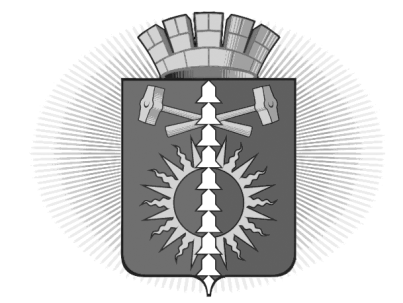                   АДМИНИСТРАЦИЯГОРОДСКОГО ОКРУГА ВЕРХНИЙ ТАГИЛп о с т а н о в л е н и е                                                                                                                                                                         от ______  г.                                                                                    № ____                город Верхний ТагилОб определении мест для экстренного уничтожения биологических отходов (трупов животных), птиц в случае возникновения чрезвычайной ситуации (возникновения и распространения очагов: африканской чумы свиней, гриппа птиц и других) на территории городского округа Верхний Тагил В целях координации работы по предупреждению, локализации и ликвидации массовых инфекционных и неинфекционных заболеваний (отравлений) и обеспечения санитарно-эпидемиологического благополучия населения городского округа Верхний Тагил, предотвращения угрозы распространения возбудителей  инфекционных болезней  животных, предупреждения заражения людей, охраны окружающей среды, во исполнение распоряжения Правительства Свердловской области от 15 декабря 2020 г. N 677-РП «Об утверждении плана мероприятий по предупреждению возникновения и распространения африканской чумы свиней на территории Свердловской области на 2021 - 2023 годы», распоряжения Губернатора Свердловской области от 21 августа 2017 года № 192-РГ «О дополнительных мерах по недопущению возникновения и распространения африканской чумы свиней на территории Свердловской области, в соответствии с законом Российской Федерации  «О санитарно-эпидемиологическом благополучии населения» от 30.03.1999г. № 52-ФЗ, Законом  Российской  Федерации «О ветеринарии» от 14.05. 1993г. № 4979-1, руководствуясь Уставом городского округа Верхний Тагил, Администрация городского округа Верхний ТагилПОСТАНОВЛЯЕТ:Утвердить реестр мест для экстренного уничтожения биологических отходов (трупов животных, трупов птиц) в случае массового падежа или возникновения чрезвычайной ситуации (возникновения и распространения очагов: африканской чумы свиней, гриппа птиц и других) на территории Городского округа Верхний Тагил (прилагается).Признать утратившим силу Постановление от 20 марта 2019 года № 73 «Об утверждении мест уничтожения биологических отходов в случаях массовой гибели животных на территории городского округа Верхний Тагил» .Разместить настоящее постановление на официальном сайте городского округа Верхний Тагил в сети Интернет (www.go-vtagil.ru).Контроль за исполнением постановления возложить на заместителя Главы городского округа Верхний Тагил по жилищно-коммунальному городскому  хозяйству  Кропотухину Н.АГлава городского округа                                                        В. Г. Кириченко    Верхний Тагил                                                                     СОГЛАСОВАНИЕпроекта Постановления администрации городского округа Верхний ТагилУТВЕРЖДЕНпостановлением Администрации городского округа Верхний Тагил от ______ г. № _____ Об определении мест для экстренного уничтожения биологических отходов (трупов (туш) животных, трупов птицы и других) в случае возникновения чрезвычайной ситуации (возникновения и распространения очагов: африканской чумы свиней, гриппа птиц и других) на территории городского округа Верхний ТагилРЕЕСТРмест для экстренного уничтожения биологических отходов
(трупов (туш) животных, трупов птицы и других) в случае
возникновения чрезвычайной ситуации (возникновения
и распространения очагов: африканской чумы свиней, гриппа
птиц и других) на территории городского округа Верхний ТагилЗаголовок ПостановленияЗаголовок ПостановленияЗаголовок ПостановленияОб определении мест для экстренного уничтожения биологических отходов (трупов(туш) животных, трупов птицы и других) в случае возникновения чрезвычайной ситуации (возникновения и распространения очагов: африканской чумы свиней, гриппа птиц и других) на территории городского округа Верхний Тагил Об определении мест для экстренного уничтожения биологических отходов (трупов(туш) животных, трупов птицы и других) в случае возникновения чрезвычайной ситуации (возникновения и распространения очагов: африканской чумы свиней, гриппа птиц и других) на территории городского округа Верхний Тагил Об определении мест для экстренного уничтожения биологических отходов (трупов(туш) животных, трупов птицы и других) в случае возникновения чрезвычайной ситуации (возникновения и распространения очагов: африканской чумы свиней, гриппа птиц и других) на территории городского округа Верхний Тагил Об определении мест для экстренного уничтожения биологических отходов (трупов(туш) животных, трупов птицы и других) в случае возникновения чрезвычайной ситуации (возникновения и распространения очагов: африканской чумы свиней, гриппа птиц и других) на территории городского округа Верхний Тагил Об определении мест для экстренного уничтожения биологических отходов (трупов(туш) животных, трупов птицы и других) в случае возникновения чрезвычайной ситуации (возникновения и распространения очагов: африканской чумы свиней, гриппа птиц и других) на территории городского округа Верхний Тагил Об определении мест для экстренного уничтожения биологических отходов (трупов(туш) животных, трупов птицы и других) в случае возникновения чрезвычайной ситуации (возникновения и распространения очагов: африканской чумы свиней, гриппа птиц и других) на территории городского округа Верхний Тагил Об определении мест для экстренного уничтожения биологических отходов (трупов(туш) животных, трупов птицы и других) в случае возникновения чрезвычайной ситуации (возникновения и распространения очагов: африканской чумы свиней, гриппа птиц и других) на территории городского округа Верхний Тагил ДолжностьДолжностьДолжностьДолжностьИнициалы,ФамилияСроки и результаты согласованияСроки и результаты согласованияСроки и результаты согласованияСроки и результаты согласованияДолжностьДолжностьДолжностьДолжностьИнициалы,ФамилияДата поступления на согласованиеДата согласованияЗамечания и подписьЗамечания и подписьЗаместитель главы по жилищно-коммунальному и городскому хозяйству Заместитель главы по жилищно-коммунальному и городскому хозяйству Заместитель главы по жилищно-коммунальному и городскому хозяйству Заместитель главы по жилищно-коммунальному и городскому хозяйству Н.А. КропотухинаНачальник архитектурно-строительного отделаНачальник архитектурно-строительного отделаНачальник архитектурно-строительного отделаНачальник архитектурно-строительного отделаА.Г. ЖдановскихНачальник организационно-правового отдела Начальник организационно-правового отдела Начальник организационно-правового отдела Начальник организационно-правового отдела А.С. КузнецоваНаправлен в прокуратуру г. КировградаНаправлен в прокуратуру г. КировградаНаправлен в прокуратуру г. КировградаНаправлен в прокуратуру г. КировградаНаправлен в прокуратуру г. Кировграда(подпись исполнителя)(подпись исполнителя)Направлен независимым экспертамНаправлен независимым экспертамНаправлен независимым экспертамНаправлен независимым экспертамНаправлен независимым экспертам(подпись исполнителя)(подпись исполнителя)Проект размещен на официальном сайте городского округа Верхний ТагилПроект размещен на официальном сайте городского округа Верхний ТагилПроект размещен на официальном сайте городского округа Верхний ТагилПроект размещен на официальном сайте городского округа Верхний ТагилПроект размещен на официальном сайте городского округа Верхний Тагил(подпись ответственного за размещение на сайте)(подпись ответственного за размещение на сайте)Оценка регулирующего воздействия: __________________Оценка регулирующего воздействия: __________________Оценка регулирующего воздействия: __________________Оценка регулирующего воздействия: __________________Оценка регулирующего воздействия: __________________(подпись исполнителя)(подпись исполнителя)Исполнитель:Должность, телефон Старший инспектор по экологическим вопросамДолжность, телефон Старший инспектор по экологическим вопросамДолжность, телефон Старший инспектор по экологическим вопросамДолжность, телефон Старший инспектор по экологическим вопросамДолжность, телефон Старший инспектор по экологическим вопросамДолжность, телефон Старший инспектор по экологическим вопросамИсполнитель:Ф.И.О. полностью, Емашева  Юлия НиколаевнаФ.И.О. полностью, Емашева  Юлия НиколаевнаФ.И.О. полностью, Емашева  Юлия НиколаевнаФ.И.О. полностью, Емашева  Юлия НиколаевнаФ.И.О. полностью, Емашева  Юлия НиколаевнаФ.И.О. полностью, Емашева  Юлия НиколаевнаИсполнитель:Дата, подпись                                                   8(34357)2-00-30Дата, подпись                                                   8(34357)2-00-30Дата, подпись                                                   8(34357)2-00-30Дата, подпись                                                   8(34357)2-00-30Дата, подпись                                                   8(34357)2-00-30Дата, подпись                                                   8(34357)2-00-30Nп/пНаименование населенного пунктаМесто утилизацииОбщаяплощадь, м21.г. Верхний Тагил, местоположение установлено относительно ориентира, расположенного севернее 165 м от участка в МКР Северный,д.102Место утилизации расположено севернее165 м от участка в МКР Северный, д. 1026002.п. Белоречка, местоположение установлено относительно ориентира расположенного южнее 300 м земельного участка бывшего Белореченского медного рудникаМесто утилизации расположено южнее 300 м земельного участка бывшего Белореченского медного рудника5503.п. Половинный,  местоположение установлено относительно ориентира расположенного южнее земельного участка полигона ТБО МУП «Управляющая компания «Потенциал» карта №12Место утилизации расположено южнее земельного участка полигона ТБО МУП «Управляющая компания «Потенциал» карта №12.500